Dato:  			  Underskrift:  															Foresatt 1Dato:  			  Underskrift:  															Foresatt 2Dato:  			  Underskrift:  															Elevens underskrift hvis over 15 år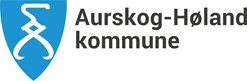                   Pedagogisk utviklingstjeneste                  Pedagogisk utviklingstjenesteSØKNADSSKJEMA R-LYDAdresse: Pedagogisk utviklingstjeneste,Rådhusveien 3, 1940 BjørkelangenTlf. 63 85 25 00SØKNADSSKJEMA R-LYDAdresse: Pedagogisk utviklingstjeneste,Rådhusveien 3, 1940 BjørkelangenTlf. 63 85 25 00SØKNADSSKJEMA R-LYDAdresse: Pedagogisk utviklingstjeneste,Rådhusveien 3, 1940 BjørkelangenTlf. 63 85 25 00SØKNADSSKJEMA R-LYDAdresse: Pedagogisk utviklingstjeneste,Rådhusveien 3, 1940 BjørkelangenTlf. 63 85 25 00SØKNADSSKJEMA R-LYDAdresse: Pedagogisk utviklingstjeneste,Rådhusveien 3, 1940 BjørkelangenTlf. 63 85 25 00SØKNADSSKJEMA R-LYDAdresse: Pedagogisk utviklingstjeneste,Rådhusveien 3, 1940 BjørkelangenTlf. 63 85 25 00Skal sendes som papirutskrift!KONFIDENSIELTSkal sendes som papirutskrift!KONFIDENSIELTFylles ut av Ped. Utv. tjenesteMottatt datoMottatt datoSaksnr. (HK)Saksnr. (HK)J.nr.GJELDER  GJELDER  GJELDER  GJELDER  GJELDER  GJELDER  GJELDER  GJELDER  Jente/kvinne      Gutt/mann     Etnisk bakgrunn                             Språk, mest brukt                     Jente/kvinne      Gutt/mann     Etnisk bakgrunn                             Språk, mest brukt                     Jente/kvinne      Gutt/mann     Etnisk bakgrunn                             Språk, mest brukt                     Jente/kvinne      Gutt/mann     Etnisk bakgrunn                             Språk, mest brukt                     Jente/kvinne      Gutt/mann     Etnisk bakgrunn                             Språk, mest brukt                     Jente/kvinne      Gutt/mann     Etnisk bakgrunn                             Språk, mest brukt                     Jente/kvinne      Gutt/mann     Etnisk bakgrunn                             Språk, mest brukt                     Jente/kvinne      Gutt/mann     Etnisk bakgrunn                             Språk, mest brukt                     EtternavnEtternavnFornavn og mellomnavnFornavn og mellomnavnFornavn og mellomnavnFornavn og mellomnavnFødselsnummerFødselsnummerAdresseAdressePostnr./-stedPostnr./-stedPostnr./-stedPostnr./-stedTelefonTelefon  Dersom fosterhjem  -  ansvarlig kommune         Dersom fosterhjem  -  ansvarlig kommune         Dersom fosterhjem  -  ansvarlig kommune         Dersom fosterhjem  -  ansvarlig kommune         Dersom fosterhjem  -  ansvarlig kommune         Dersom fosterhjem  -  ansvarlig kommune         Dersom fosterhjem  -  ansvarlig kommune         Dersom fosterhjem  -  ansvarlig kommune       Hvilken skole går eleven på:       Hvilken skole går eleven på:       Hvilken skole går eleven på:       Hvilken skole går eleven på:       Hvilken skole går eleven på:       Hvilken skole går eleven på:       Hvilken skole går eleven på:       Hvilken skole går eleven på:       FORELDRE/FORESATTFORELDRE/FORESATTFORELDRE/FORESATTFORELDRE/FORESATTFORELDRE/FORESATTFORELDRE/FORESATTFORELDRE/FORESATTFORELDRE/FORESATTMors navn Tlf. privatTlf. privatTlf. privatTlf. mobilTlf. mobilTlf. jobbTlf. jobbAdresseAdresseAdresseAdressePoststedPoststedPoststedPoststedE-post  E-post  E-post  E-post  E-post  E-post  E-post  E-post  Fars navn Tlf. privatTlf. privatTlf. privatTlf. mobilTlf. mobilTlf. jobbTlf. jobbAdresse:Adresse:Adresse:Adresse:PoststedPoststedPoststedPoststedE-post E-post E-post E-post E-post E-post E-post E-post Hva er språk/talevanskene:Hva er språk/talevanskene:Hva er språk/talevanskene:Hva er språk/talevanskene:Hva er språk/talevanskene:Hva er språk/talevanskene:Hva er språk/talevanskene:Hva er språk/talevanskene:   Uttale  (enkelt språklyd /r/)Kort beskrivelse av vanskene:   Uttale  (enkelt språklyd /r/)Kort beskrivelse av vanskene:   Uttale  (enkelt språklyd /r/)Kort beskrivelse av vanskene:   Uttale  (enkelt språklyd /r/)Kort beskrivelse av vanskene:   Uttale  (enkelt språklyd /r/)Kort beskrivelse av vanskene:   Uttale  (enkelt språklyd /r/)Kort beskrivelse av vanskene:   Uttale  (enkelt språklyd /r/)Kort beskrivelse av vanskene:   Uttale  (enkelt språklyd /r/)Kort beskrivelse av vanskene:Andre opplysninger/generell fungering:Andre opplysninger/generell fungering:Andre opplysninger/generell fungering:Andre opplysninger/generell fungering:Andre opplysninger/generell fungering:Andre opplysninger/generell fungering:Andre opplysninger/generell fungering:Andre opplysninger/generell fungering:Er vedkommende allerede vurdert/utredet av logoped      nei     ja             Hvis ja, logopedrapport medfølger   Navn på logoped ____________________________Er vedkommende allerede vurdert/utredet av logoped      nei     ja             Hvis ja, logopedrapport medfølger   Navn på logoped ____________________________Er vedkommende allerede vurdert/utredet av logoped      nei     ja             Hvis ja, logopedrapport medfølger   Navn på logoped ____________________________Er vedkommende allerede vurdert/utredet av logoped      nei     ja             Hvis ja, logopedrapport medfølger   Navn på logoped ____________________________Er vedkommende allerede vurdert/utredet av logoped      nei     ja             Hvis ja, logopedrapport medfølger   Navn på logoped ____________________________Er vedkommende allerede vurdert/utredet av logoped      nei     ja             Hvis ja, logopedrapport medfølger   Navn på logoped ____________________________Er vedkommende allerede vurdert/utredet av logoped      nei     ja             Hvis ja, logopedrapport medfølger   Navn på logoped ____________________________Er vedkommende allerede vurdert/utredet av logoped      nei     ja             Hvis ja, logopedrapport medfølger   Navn på logoped ____________________________Har personen annen relevant sykdom/diagnose?                      nei       jaHvis ja, hvilken:Har personen annen relevant sykdom/diagnose?                      nei       jaHvis ja, hvilken:Har personen annen relevant sykdom/diagnose?                      nei       jaHvis ja, hvilken:Har personen annen relevant sykdom/diagnose?                      nei       jaHvis ja, hvilken:Har personen annen relevant sykdom/diagnose?                      nei       jaHvis ja, hvilken:Har personen annen relevant sykdom/diagnose?                      nei       jaHvis ja, hvilken:Har personen annen relevant sykdom/diagnose?                      nei       jaHvis ja, hvilken:Har personen annen relevant sykdom/diagnose?                      nei       jaHvis ja, hvilken:Er barnet henvist PPT i Aurskog-Høland kommune                  □ nei       □ jaHvis ja bes det om samtykke til samarbeid med PPT.Er barnet henvist PPT i Aurskog-Høland kommune                  □ nei       □ jaHvis ja bes det om samtykke til samarbeid med PPT.Er barnet henvist PPT i Aurskog-Høland kommune                  □ nei       □ jaHvis ja bes det om samtykke til samarbeid med PPT.Er barnet henvist PPT i Aurskog-Høland kommune                  □ nei       □ jaHvis ja bes det om samtykke til samarbeid med PPT.Er barnet henvist PPT i Aurskog-Høland kommune                  □ nei       □ jaHvis ja bes det om samtykke til samarbeid med PPT.Er barnet henvist PPT i Aurskog-Høland kommune                  □ nei       □ jaHvis ja bes det om samtykke til samarbeid med PPT.Er barnet henvist PPT i Aurskog-Høland kommune                  □ nei       □ jaHvis ja bes det om samtykke til samarbeid med PPT.Er barnet henvist PPT i Aurskog-Høland kommune                  □ nei       □ jaHvis ja bes det om samtykke til samarbeid med PPT.Hvilke tiltak har blitt iverksatt eller prøvd ut, og hvilken effekt har dette hatt?Hvilke tiltak har blitt iverksatt eller prøvd ut, og hvilken effekt har dette hatt?Hvilke tiltak har blitt iverksatt eller prøvd ut, og hvilken effekt har dette hatt?Hvilke tiltak har blitt iverksatt eller prøvd ut, og hvilken effekt har dette hatt?Hvilke tiltak har blitt iverksatt eller prøvd ut, og hvilken effekt har dette hatt?Hvilke tiltak har blitt iverksatt eller prøvd ut, og hvilken effekt har dette hatt?Hvilke tiltak har blitt iverksatt eller prøvd ut, og hvilken effekt har dette hatt?Hvilke tiltak har blitt iverksatt eller prøvd ut, og hvilken effekt har dette hatt?Hvilke kartlegginger og/eller tester er gjort?                                                             Kartlegginger og tester er vedlagt   1 ……………………………………………………………….2 ……………………………………………………………….3 ……………………………………………………………….4 ……………………………………………………………….5 ……………………………………………………………….Hvilke kartlegginger og/eller tester er gjort?                                                             Kartlegginger og tester er vedlagt   1 ……………………………………………………………….2 ……………………………………………………………….3 ……………………………………………………………….4 ……………………………………………………………….5 ……………………………………………………………….Hvilke kartlegginger og/eller tester er gjort?                                                             Kartlegginger og tester er vedlagt   1 ……………………………………………………………….2 ……………………………………………………………….3 ……………………………………………………………….4 ……………………………………………………………….5 ……………………………………………………………….Hvilke kartlegginger og/eller tester er gjort?                                                             Kartlegginger og tester er vedlagt   1 ……………………………………………………………….2 ……………………………………………………………….3 ……………………………………………………………….4 ……………………………………………………………….5 ……………………………………………………………….Hvilke kartlegginger og/eller tester er gjort?                                                             Kartlegginger og tester er vedlagt   1 ……………………………………………………………….2 ……………………………………………………………….3 ……………………………………………………………….4 ……………………………………………………………….5 ……………………………………………………………….Hvilke kartlegginger og/eller tester er gjort?                                                             Kartlegginger og tester er vedlagt   1 ……………………………………………………………….2 ……………………………………………………………….3 ……………………………………………………………….4 ……………………………………………………………….5 ……………………………………………………………….Hvilke kartlegginger og/eller tester er gjort?                                                             Kartlegginger og tester er vedlagt   1 ……………………………………………………………….2 ……………………………………………………………….3 ……………………………………………………………….4 ……………………………………………………………….5 ……………………………………………………………….Hvilke kartlegginger og/eller tester er gjort?                                                             Kartlegginger og tester er vedlagt   1 ……………………………………………………………….2 ……………………………………………………………….3 ……………………………………………………………….4 ……………………………………………………………….5 ……………………………………………………………….Hvem tok initiativ til henvisningen? Hvem tok initiativ til henvisningen? Hvem tok initiativ til henvisningen? Hvem tok initiativ til henvisningen? Hvem tok initiativ til henvisningen? Hvem tok initiativ til henvisningen? Hvem tok initiativ til henvisningen? Hvem tok initiativ til henvisningen? Samtykkeskjema fylles ut og legges ved henvisningen (relevante samarbeidspartnere i saken avkrysses)Samtykkeskjema fylles ut og legges ved henvisningen (relevante samarbeidspartnere i saken avkrysses)Samtykkeskjema fylles ut og legges ved henvisningen (relevante samarbeidspartnere i saken avkrysses)Samtykkeskjema fylles ut og legges ved henvisningen (relevante samarbeidspartnere i saken avkrysses)Samtykkeskjema fylles ut og legges ved henvisningen (relevante samarbeidspartnere i saken avkrysses)Samtykkeskjema fylles ut og legges ved henvisningen (relevante samarbeidspartnere i saken avkrysses)Samtykkeskjema fylles ut og legges ved henvisningen (relevante samarbeidspartnere i saken avkrysses)Samtykkeskjema fylles ut og legges ved henvisningen (relevante samarbeidspartnere i saken avkrysses)